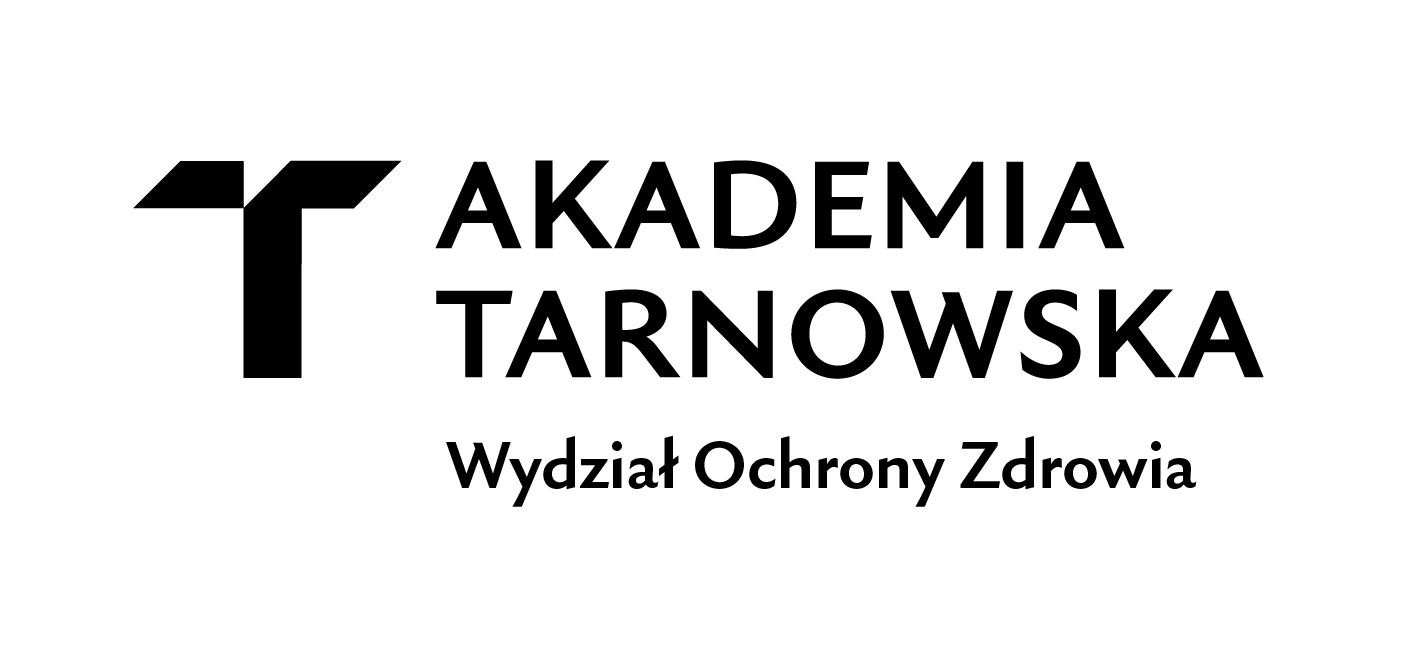 PROGRAM PRAKTYKI ZAWODOWEJPraktyka asystenckastudia stacjonarne: jednolite magisterskie – po  II semestrzeLiczba godzin praktyki: 150  godz. Czas trwania:  18 dni roboczych po 8 godz. dydaktycznych dziennie  + 1 dzień 6 godz. dydaktycznych / 1 godz. dydaktyczna = 45 minut /, 8h dydaktycznych=6 h zegarowych* Praktyka z kinezyterapii  po I roku studiów może być realizowana w  przychodniach i oddziałach rehabilitacji, 
w których wykonywane są zabiegi z zakresu kinezyterapii przewidziane programem praktyk.. 
**Opiekunem praktyki może być magister fizjoterapii lub rehabilitacji ruchowej z przynajmniej 5-letnim stażem      ***Realizacja praktyk zgodnie z ustawowym czasem pracy fizjoterapeuty zgodnie z Ustawą z 15 kwietnia 2011r. o działalności leczniczej (Dz. U. 2021. 711 z póź zm.) określony w Dziale  III czas pracy pracowników opieki zdrowotnej. oraz Ustawą z dnia 25 września 2015 o zawodzie fizjoterapeuty (Dz. U. 2021.553) **** Powyższy szczegółowy program praktyki zawodowej może być dostosowany do specyfiki danej placówki rehabilitacyjnej.Kierownik  Katedry Fizjoterapii                                                                    dr  Marta Bibro                                                                                                                               L.p.TEMATYKA1.Zapoznanie z placówką, zasadami jej funkcjonowania, profilem działalności  i przepisami BHP.2.Zapoznanie się z dostępnym w placówce sprzętem rehabilitacyjnym, nauka  praktycznej obsługi aparatury.3.Objaśnienie i nauka prowadzenia dokumentacji medycznej obowiązującej w placówce,Analiza zleceń lekarskich pod kątem planowania sposobu usprawniania i doboru metod.4.Rola fizjoterapeuty w procesie kompleksowej rehabilitacji i innych specjalistów w zespole terapeutycznym;5.Zwrócenie uwagi na budowanie właściwych relacji z pacjentem, z rodziną pacjenta, współpracownikami  z zespołu rehabilitacyjnego.6.Przypomnienie zasad promocji zdrowia, jej zadań oraz roli fizjoterapeuty w propagowaniu zdrowego stylu życia.7.Asystowanie i realizacja pod nadzorem opiekuna praktyk podstawowych  ćwiczeń  kinezyterapeutycznych  z zakresu:- ćwiczenia bierne właściwe, czynno-bierne, wspomagane, samowspomagane- ćwiczenia bierne redresyjne, wyciągi  (kończyn, kręgosłupa)- ćwiczenia czynne w odciążeniu- ćwiczenia czynne w odciążeniu z oporem